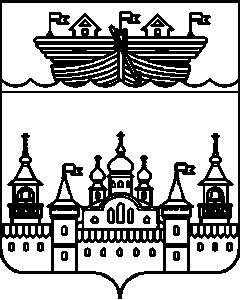 СЕЛЬСКИЙ СОВЕТНЕСТИАРСКОГО СЕЛЬСОВЕТАВОСКРЕСЕНСКОГО МУНИЦИПАЛЬНОГО РАЙОНАНИЖЕГОРОДСКОЙ ОБЛАСТИРЕШЕНИЕ22 августа 2019 года	№ 21О внесении изменений в Положение о муниципальной службе   в Нестиарском сельсовете Воскресенского муниципального района, утвержденное решением сельского Совета Нестиарского сельсовета Воскресенского муниципального района Нижегородской области от 10 июня 2010 года № 15В соответствии с Законом Нижегородской области от 25 мая 2017 года № 177-З «О внесении изменений в Закон Нижегородской области «О муниципальной службе в Нижегородской области»,сельский Совет решил:1.Внести в Положение о муниципальной службе в Нестиарском сельсовете Воскресенского муниципального района Нижегородской области, утвержденное решением сельского Совета Нестиарского сельсовета Воскресенского муниципального района Нижегородской области от 10 июня 2010 года № 15 (с изменениями, внесенными решениями сельского Совета от 31.10.2012 № 20, 31.03.2013 № 7, 20.06.2013 №10, 28.11.2013 № 19, 27.10.2014 № 32, 16.04.2015 № 7, 30.12.2015 №50, 04.03.2016 № 9, 29.03.2016 №13, 31.10.2016 № 27, 30.12.2016 №35, 22.03.2017 № 4, 27.05.2017 № 19, 26.02.2018 №5, 21.03.2018 №12 (далее- Положение), следующие изменения:1)в главе 7:а) подпункт 6 пункт 2 изложить в следующей редакции:«6)размер оклада за классный чин устанавливается в зависимости от присвоенного муниципальному служащему классного чина в размере:».2)в главе 8 Приложение № 4 изложить в новой редакции:«Приложение 4к Положению о муниципальной службе в Нестиарском сельсовете Воскресенского муниципального районаРазмерыдолжностных окладов муниципальных служащих администрации Нестиарского сельсовета Воскресенского муниципального района»2.Настоящее решение обнародовать  на информационном стенде администрации и разместить на официальном сайте администрации Воскресенского муниципального района Нижегородской области.3.Контроль за исполнением настоящего решения возложить на постоянную комиссию сельского Совета по социальной политике, регламенту, вопросам местного самоуправления, благоустройства (председатель Сычёв А.В.).4.Настоящее решение вступает в силу со дня принятия и распространяется на правоотношения, возникшие с 1 июля 2019 года.Глава местного самоуправления	П.В.УмновКлассный чинРазмер оклада за классный чин Муниципальный советник 1 класса6243,00Наименование должностиРазмеры должностных окладов(увеличение на 4%)1Глава администрации Нестиарского сельсовета12109,00